Applications are now open for the 2022 HASANZ Scholarship Programme. HASANZ welcomes applications from people already working in health and safety or those who want to move into a career in health and safety.Successful applicants can receive up to $10,000 over two years to put towards tertiary study in health and safety. They also receive mentoring and practical experience, including field day and networking opportunities with industry representatives. Applications close on 12 September 2022 and successful applicants will be advised in November 2022.There are seven categories of Scholarship.General: for practitioners and health and safety representatives who want to upskill to a diploma or degree.Poutama: for Māori health and safety practitioners who want to take their skills to the next level.Postgraduate: for people wanting to specialise in health and safety by undertaking a postgraduate qualification at a university.Occupational hygiene: for people wanting to become an occupational hygienist or to do further training in this field.Women in Safety: for people to encourage and support women health and safety practitioners to upskill from a technical level into leadership and governance to influence health and safety leadership and governance practice in New Zealand.Human Factors/Ergonomics (HFE): for people wanting to become a fully qualified HFE professional across all levels or to attract new people into the HFE discipline.Applied research: for people undertaking a master’s by thesis or PhD research in a health and safety-related topic.The Scholarships were established to build capability and capacity within the health and safety workforce with the aim of providing businesses with quality advice and services into the future. The scholarships are offered by HASANZ and were first introduced in 2018. To date, 75 people have received HASANZ scholarships which are sponsored by ACC, Air New Zealand, Auckland Council, ecoPortal, Fonterra, KiwiRail, PWC, RRC International and Coachio, Safe365, Skills, SafetyApp.Pro,  Treescape, WorkSafe, van Schaik and Z Energy. Find out more, go to our information page.The names of recipients of the 2022 scholarships will be announced in early December. For more information and application forms, go to: https://www.hasanz.org.nz/scholarships-2022/. 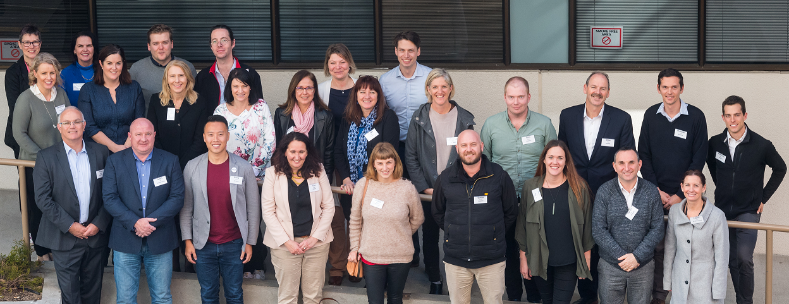 